INTERNAL ASSIGNMENT SET-ISESSIONFEB/MAR 2021PROGRAMMEBACHELOR OF COMPUTER APPLICATION (BCA)SEMESTER	ICOURSE CODE & NAME	DCA1104 – UNDERSTANDING PC & TROUBLESHOOTINGQuestion 1 Explain CPU and its essentials using a diagram. Discuss various modern CPU concepts.Ans 1.Integrated circuit technology has realized the importance of Central Processing Unit (Processor) as it is expected to perform three major functions. They are mathematical calculations, logical comparisons, and data manipulation. Though the concept of central processing is not new, it was only after the integration of central processing functions on to a single silicon chip, that it became well known as CPU. In the mid-1970s, this single silicon chip referred to as Its Half solved onlyBuy Complete from our online storeManipal UniversityFully solved assignment available for session Feb/March 2021,your last date is 31th July 2021.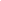 Lowest price guarantee with quality.Charges INR 150 only per assignment. For more information you can get via mail or Whats app also
Mail id is aapkieducation@gmail.comOur website www.aapkieducation.comAfter mail, we will reply you instant or maximum1 hour.Otherwise you can also contact on ourwhatsapp no 8791490301.Contact no is +91 87-55555-879Question 2 Discuss in detail various components of motherboard.Ans 2.Components of MotherboardsBefore getting into the problems in the motherboard first you must know how it works and what the components of the motherboards are. This section will help you in understanding the various components.Socket and slotsSocket is a place where we can fit electric devices and Slot is an opening in the computer 